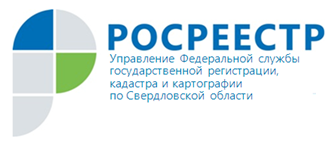 ПУБЛИЧНЫЕ ОБСУЖДЕНИЯ РЕЗУЛЬТАТОВ ПРАВОПРИМЕНИТЕЛЬНОЙ ПРАКТИКИВ рамках реализации приоритетной программы «Реформа контрольной и надзорной деятельности» 18 июня 2020года состоятся публичные обсуждения результатов правоприменительной практики Управления Росреестра по Свердловской области при осуществлении контрольно-надзорных функций за 5 месяцев 2020 года.Присоединиться к мероприятию можно посредством социальной сети Instagram. Прямой эфир начнется в 11-00 в аккаунте Управления Росреестра по Свердловской области @66_rosreestr.В ходе прямого эфира будут освещены темы:  особенности осуществления контрольно-надзорных мероприятий в отношении субъектов предпринимательского сообщества в 2020 год; профилактические мероприятия, осуществляемые Управлением в рамках контрольно-надзорной реформы;  меры по борьбе с распространением растения «Борщевик Сосновского».От Управления участие примут: заместитель руководителя Управления Михаил Викторович Кириллов, начальник отдела государственного земельного надзора Яков Анатольевич Лобов. С материалами для публичных обсуждений можно ознакомиться по ссылке: https://rosreestr.ru/site/open-service/audits/prof1ilaktika-pravonarusheniy/%D0%B3%D0%BE%D0%B42020/Дополнительную информацию по проведению мероприятия можно уточнить по телефону 8 (343) 297-79-34, контактное лицо – Шелковая Марина Леонидовна, заместитель начальника отдела государственного земельного надзора Управления.Контакты для СМИ: пресс-служба Управления Росреестра по Свердловской области 
Галина Зилалова, тел. 8(343) 375-40-81  эл. почта: press66_rosreestr@mail.ru